JUG BAND MUSICJohn Sebastian 1966 – recorded by The Lovin’ Spoonful1 2 / 1 2 3 4 /INTRO: [G]/[G]/[G]/[G]I was [G] down in Savannah, eatin' cream and bananasWhen the [D7] heat just made me faintI be-[D7]gan to get cross-eyed, I thought I was lost I'd be-[D7]gun to see things as they [G] ain'tAs the [G] relatives gathered, to see what's the matterThe [G] doctor came to see was I [A7] dyin'But the [G] doctor said, "Give him jug band musicIt [D7] seems to make him feel just [G] fine"CHORUS:I was [D7] told a little tale about a skinny-as-a-railEight-[D7]foot cowboy with a [G] headacheHe was [D7] hung up in the desert swattin' rats and tryin' to getA drink of [D7] water with his knees a-gettin' [G] mud-cakedAnd I'll [G] tell you in a sentence how he stumbled in to MemphisTennes-[G]see, hardly crawlin', lookin' [C] dust-bakedWe [C] gave him a little water, a little bit of wineHe [G] opened up his eyes, but they didn't seem to shineThen the [G] doctor said, "Give him jug band musicIt [D7] seems to make him feel just [G] fine" [G]/[G]/[G]/[G]So if you [G] ever get sickly, get Sis to run quicklyTo the [D7] dusty closet shelfAnd [D7] pull out a washboard, and play a guitar chordAnd [D7] do a little do-it-your-[G]selfAnd [G] call on your neighbours, to put down their laboursAnd [G] come and play the hardware in [A7] time'Cause the [G] doctor said, "Give him jug band musicIt [D7] seems to make him feel just [G] fine"CHORUS:I was [D7] floatin' in the ocean greased with suntan lotionWhen I [D7] got wiped out by a [G] beach boyHe was [D7] surfin' when he hit me but jumped off his board to get meAnd he [D7] dragged me by the armpit like a [G] child's toyAs we [G] staggered into land with all the waiters eatin' sandwichesHe [G] tried to mooch a towel from the [C] hoi polloiHe [C] emptied out his eardrums, I emptied out mineAnd [G] everybody knows that the very last lineIs "the [G] doctor said, 'Give him jug band musicIt [D7] seems to make him feel just [G] fine" [G]/[G]And the [G] doctor said, "Give him jug band musicIt [D7] seems to make him feel just [G] fine" 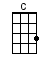 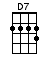 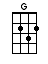 www.bytownukulele.ca